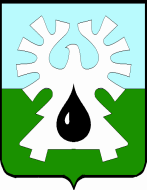 
МУНИЦИПАЛЬНОЕ ОБРАЗОВАНИЕ ГОРОД УРАЙХАНТЫ-МАНСИЙСКИЙ АВТОНОМНЫЙ ОКРУГ - ЮГРАДУМА ГОРОДА УРАЙ РЕШЕНИЕот 26 февраля 2020 года                                                	  	             № 10О награждении Благодарственным письмом Думы города УрайРассмотрев материалы, представленные для награждения Благодарственным письмом Думы города Урай, и в соответствии с Положением о наградах и званиях города Урай, принятым  решением Думы города Урай от 24 мая 2012 года № 53, Дума города Урай решила:1. Наградить Благодарственным письмом Думы города Урай1) за высокие достижения в профессиональной деятельности и в связи с  Международным женским днем 8 марта Дауб Ольгу Валерьевну, учителя начальных классов муниципального бюджетного общеобразовательного учреждения средняя общеобразовательная школа №5;2) за творческий подход к работе с ветеранами, активное участие в жизни города и в связи с 50-летием Урайской городской общественной организации ветеранов (пенсионеров) войны, труда, Вооруженных сил и правоохранительных органовГорбунову Эльвиру Николаевну, председателя первичной ветеранской организации ООО «Управление социальных объектов»;3) за организационную работу по формированию первичной ветеранской организации, за творческий подход к работе с ветеранами, активное участие в общественной жизни города и в связи с 50-летием Урайской городской общественной организации ветеранов (пенсионеров) войны, труда, Вооруженных сил и правоохранительных органовРожкову Евгению Петровну, председателя первичной ветеранской организации филиала «Урайское управление магистральных нефтепроводов» АО «Транснефть - Сибирь»;4) за творческий подход к деятельности первичной ветеранской организации, активную работу с подрастающим поколением, воспитанниками социально-реабилитационного центра «Зина» и в связи с 50-летием Урайской городской общественной организации ветеранов (пенсионеров) войны, труда, Вооруженных сил и правоохранительных органовПодойникову Светлану Анатольевну, заместителя председателя первичной ветеранской организации Управления социальной защиты населения по г. Ураю Департамента социального развития Ханты-Мансийского автономного округа-Югры.2. Опубликовать настоящее решение в газете «Знамя».Председатель Думы города Урай                                       Г.П. Александрова